Höstprogram2020Inget program i höst på grund av coronaviruspandemin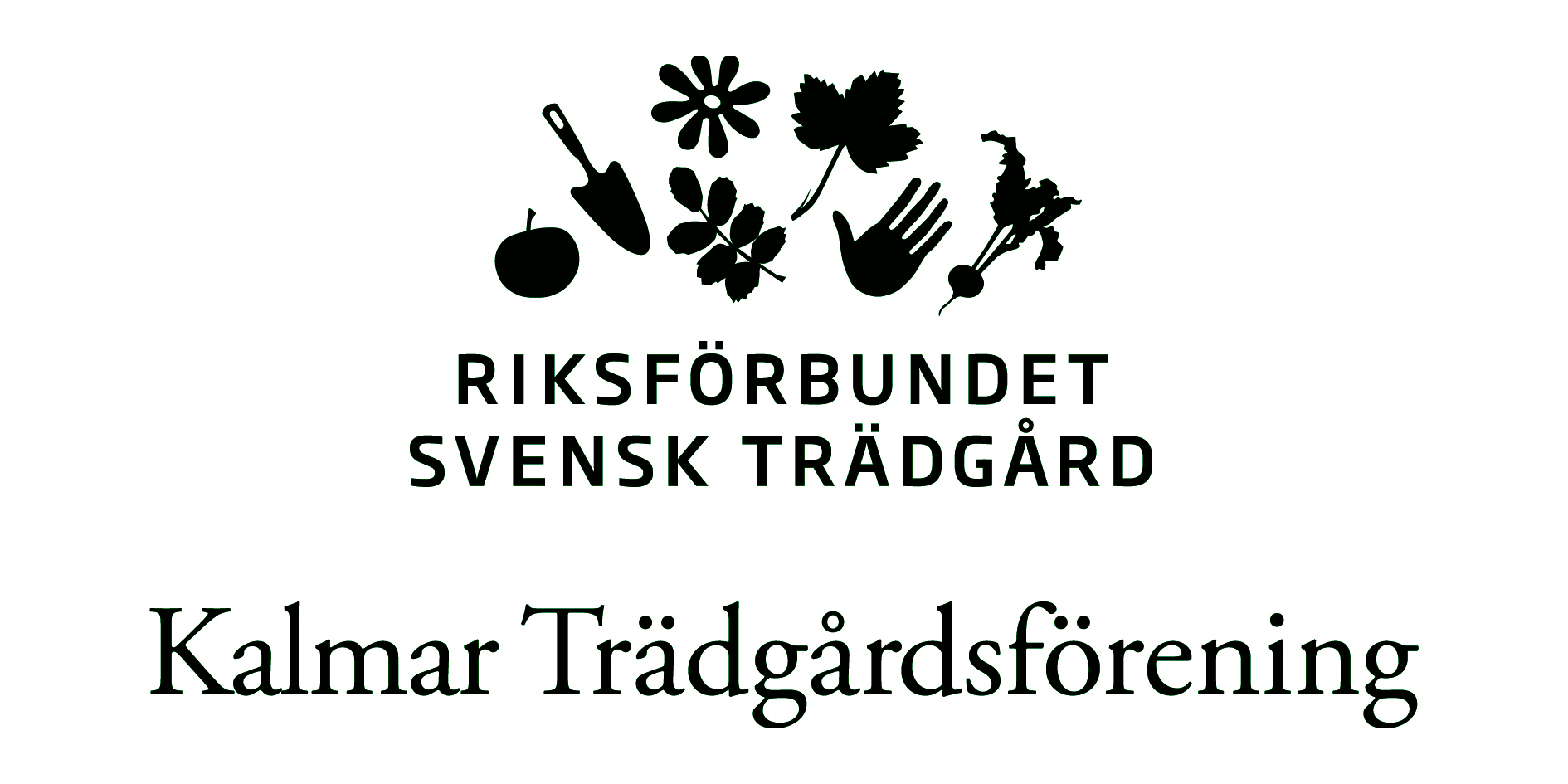 Hemsida: www.kalmartradgardsforening.se